www.czechstepbystep.czKrátké české zprávy: Mezinárodní filmový festival Karlovy Vary
Před poslechem:							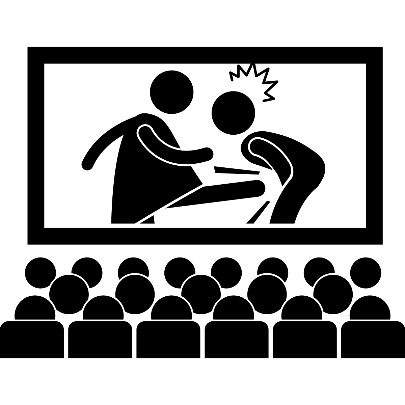 1. Povídejte si.1. Díváte se rád/a na filmy? Na jaké?2. Byl/a jste někdy na nějakém filmovém festivalu?………………………………………………………................Při poslechu:2. Doplňte správný číselný údaj:1. Filmový festival začal ___ července.2. Letos se koná už ___ ročník.3. Na programu je celkem ___ filmů.4. Filmy se budou promítat celkem ve ___ kinosálech.5. Za vstupenku diváci zaplatí ___ korun.6. Festival končí ___ července.……………………………………………………………………………………..Po poslechu:3. Doplňte slova do textu. Jedno slovo nebudete potřebovat.▲ nejprestižnější ▲ sobotu ▲ o ▲ které ▲ přestal ▲ začal ▲ vstupenkuMFF Karlovy VaryV pátek 1. července (1.) ________ 56. ročník Mezinárodního filmového festivalu Karlovy Vary. Jedná se (2.) ________ největší filmový festival v Česku a (3.) __________ filmový festival ve střední a východní Evropě. Na programu je celkem 130 filmů, (4.) _________ se budou promítat ve 12 kinosálech. Za (5.) ________ diváci zaplatí 100 korun. Festival končí v (6.) ____________sobotu 9. července.